蒙恩聽障烘焙坊 108新春禮盒訂購單電話:04-22332525 傳真:04-22369055 email:order@deaf.com.tw台中市北屯區北屯路210號地下一樓訂購人:_____________________ 電話:__________________收貨人:____________ 電話:__________________ 手機:_____________收貨地址:_________________________________________ 到貨日期:_____________Email:_________________________________________________________   總金額:____________________ (同一配送點未滿1500需加運費150)   付款方式:來店現金支付。由蒙恩配給一組專屬繳款帳號，可透過下列方式繳款A.土地銀行臨櫃繳款。B.ATM轉帳(實體ATM或網路ATM)。C.超商繳款。D.土地銀行網路-繳費e指通 (需有土地銀行金融卡)https://webatm.landbank.com.tw/sap/sap2010s?naMID=161218366940002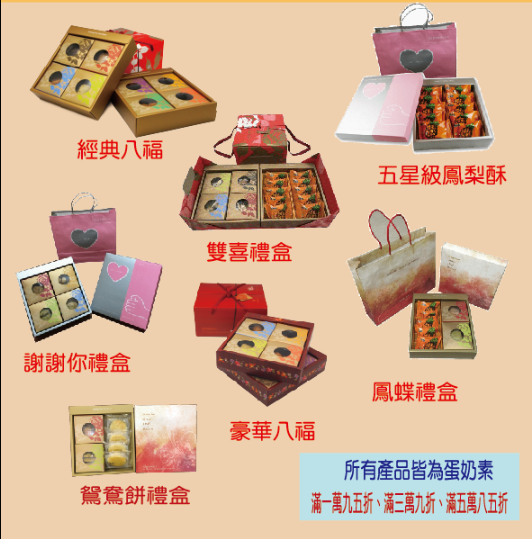 編號名稱定價內容物數量C01蒙恩雙喜禮盒590杏仁角小西餅(63公克)、葡萄餅(57公克)抹茶餅(66公克)、巧克力杏仁餅(70公克)五星級鳳梨酥(50公克/顆)10顆C02蒙恩鳳蝶禮盒300蘭姆葡萄餅(57公克)、抹茶餅(66公克)一盒五星級鳳梨酥(50公克/顆)5顆C03謝謝你餅乾禮盒260杏仁角小西餅(63公克)、葡萄餅(57公克)抹茶餅(66公克)、巧克力杏仁餅(70公克)C04蒙恩鳳梨酥禮盒350五星級鳳梨酥(50公克/顆)X10顆C05經典八福餅乾禮盒460杏仁角小西餅(63公克)、葡萄餅(57公克)抹茶餅(66公克)、巧克力杏仁餅(70公克)芝麻奶酥(70公克)、咖啡餅乾(54公克)巧克力豆餅乾(80公克)、核桃燕麥餅乾(80公克)C06豪華八福餅乾禮盒560葡萄餅乾(85公克) 、抹茶餅(82公克)杏仁角小西餅(84公克)、巧克力杏仁餅(70公克)芝麻奶酥(84公克)、咖啡餅乾(70公克)巧克力豆餅乾(94公克)、核桃燕麥餅乾(80公克)C07鴛鴦餅禮盒290葡萄餅(57公克)、抹茶餅(66公克)鴛鴦餅(70公克)X4個